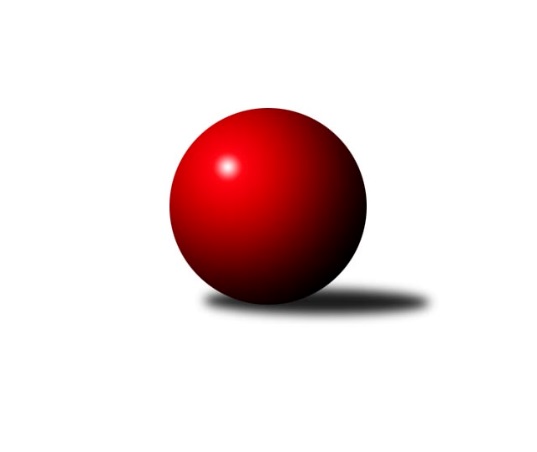 Č.21Ročník 2017/2018	7.4.2018Nejlepšího výkonu v tomto kole: 2794 dosáhlo družstvo: TJ Horní Benešov ˝B˝Severomoravská divize 2017/2018Výsledky 21. kolaSouhrnný přehled výsledků:TJ Horní Benešov ˝B˝	- SKK Ostrava B	8:0	2794:2454	10.0:2.0	24.3.TJ Sokol Sedlnice ˝A˝	- SKK Jeseník ˝A˝	5:3	2480:2450	6.5:5.5	7.4.TJ Opava ˝B˝	- KK Minerva Opava ˝A˝	2:6	2442:2452	6.5:5.5	7.4.TJ Sokol Bohumín ˝B˝	- TJ  Krnov ˝A˝	7:1	2459:2378	9.0:3.0	7.4.KK Šumperk ˝B˝	- TJ Spartak Přerov ˝B˝	4:4	2551:2507	4.0:8.0	7.4.Sokol Přemyslovice˝A˝	- TJ Sokol Michálkovice ˝A˝	5:3	2641:2635	5.0:7.0	7.4.Tabulka družstev:	1.	KK Šumperk ˝B˝	21	14	1	6	105.5 : 62.5 	143.5 : 108.5 	 2562	29	2.	Sokol Přemyslovice˝A˝	21	13	2	6	105.0 : 63.0 	140.5 : 111.5 	 2546	28	3.	TJ Sokol Michálkovice ˝A˝	21	12	1	8	94.5 : 73.5 	148.0 : 104.0 	 2507	25	4.	TJ Spartak Přerov ˝B˝	21	11	2	8	97.5 : 70.5 	156.5 : 95.5 	 2544	24	5.	TJ Sokol Sedlnice ˝A˝	21	11	1	9	92.0 : 76.0 	126.5 : 125.5 	 2543	23	6.	TJ Sokol Bohumín ˝B˝	21	10	2	9	83.0 : 85.0 	124.0 : 128.0 	 2507	22	7.	TJ Opava ˝B˝	21	10	1	10	85.5 : 82.5 	126.0 : 126.0 	 2513	21	8.	KK Minerva Opava ˝A˝	21	10	0	11	78.0 : 90.0 	116.0 : 136.0 	 2490	20	9.	SKK Jeseník ˝A˝	21	9	2	10	77.0 : 91.0 	113.5 : 138.5 	 2495	20	10.	TJ Horní Benešov ˝B˝	21	8	2	11	82.0 : 86.0 	128.0 : 124.0 	 2527	18	11.	SKK Ostrava B	21	8	1	12	66.5 : 101.5 	101.5 : 150.5 	 2465	17	12.	TJ  Krnov ˝A˝	21	2	1	18	41.5 : 126.5 	88.0 : 164.0 	 2409	5Podrobné výsledky kola:	 TJ Horní Benešov ˝B˝	2794	8:0	2454	SKK Ostrava B	Bohuslav Čuba	 	 249 	 257 		506 	 2:0 	 368 	 	199 	 169		Tomáš Polášek	Zdeněk Černý	 	 245 	 255 		500 	 2:0 	 423 	 	207 	 216		Jan Polášek	Michal Klich	 	 236 	 233 		469 	 2:0 	 438 	 	209 	 229		Michal Blinka	David Kaluža	 	 208 	 216 		424 	 1:1 	 402 	 	218 	 184		Radek Foltýn	Petr Dankovič	 	 211 	 221 		432 	 1:1 	 429 	 	228 	 201		Miroslav Složil	Luděk Zeman	 	 234 	 229 		463 	 2:0 	 394 	 	195 	 199		Daneš Šodekrozhodčí: Nejlepší výkon utkání: 506 - Bohuslav Čuba	 TJ Sokol Sedlnice ˝A˝	2480	5:3	2450	SKK Jeseník ˝A˝	Jaroslav Chvostek	 	 201 	 217 		418 	 0.5:1.5 	 441 	 	224 	 217		Jiří Fárek	Lukáš Koliba	 	 224 	 180 		404 	 1:1 	 408 	 	204 	 204		Petr Šulák	Ladislav Petr	 	 211 	 189 		400 	 1:1 	 406 	 	207 	 199		Václav Smejkal	Adam Chvostek	 	 221 	 189 		410 	 1:1 	 403 	 	203 	 200		Luboš Brouček	Zdeněk Skala	 	 222 	 208 		430 	 2:0 	 384 	 	183 	 201		Jana Fousková	Milan Janyška	 	 216 	 202 		418 	 1:1 	 408 	 	202 	 206		Jaromíra Smejkalovározhodčí: Janyška MilanNejlepší výkon utkání: 441 - Jiří Fárek	 TJ Opava ˝B˝	2442	2:6	2452	KK Minerva Opava ˝A˝	Břetislav Mrkvica	 	 192 	 210 		402 	 0.5:1.5 	 429 	 	219 	 210		Zdeněk Chlopčík	Barbora Víchová	 	 196 	 184 		380 	 1:1 	 387 	 	186 	 201		Gabriela Beinhaeurová	Rudolf Haim	 	 210 	 219 		429 	 2:0 	 376 	 	186 	 190		Josef Plšek	Josef Matušek	 	 223 	 221 		444 	 2:0 	 416 	 	202 	 214		Aleš Fischer	Josef Němec	 	 214 	 177 		391 	 1:1 	 421 	 	213 	 208		Tomáš Slavík	Svatopluk Kříž	 	 206 	 190 		396 	 0:2 	 423 	 	214 	 209		Luděk Slaninarozhodčí: Jiří VolnýNejlepší výkon utkání: 444 - Josef Matušek	 TJ Sokol Bohumín ˝B˝	2459	7:1	2378	TJ  Krnov ˝A˝	Libor Krajčí	 	 211 	 203 		414 	 2:0 	 400 	 	206 	 194		Vladimír Vavrečka	Jaromír Piska	 	 188 	 191 		379 	 2:0 	 349 	 	183 	 166		Jaromír Čech	Dalibor Hamrozy	 	 211 	 203 		414 	 0:2 	 426 	 	221 	 205		Jiří Jedlička	Štefan Dendis	 	 188 	 208 		396 	 1:1 	 389 	 	204 	 185		František Vícha	Lada Péli	 	 222 	 215 		437 	 2:0 	 412 	 	210 	 202		Vítězslav Kadlec	Martina Honlová	 	 212 	 207 		419 	 2:0 	 402 	 	208 	 194		Petr Vaněkrozhodčí: Homlová MartinaNejlepší výkon utkání: 437 - Lada Péli	 KK Šumperk ˝B˝	2551	4:4	2507	TJ Spartak Přerov ˝B˝	Pavel Košťál	 	 197 	 209 		406 	 0:2 	 413 	 	198 	 215		David Janušík	Martin Sedlář	 	 241 	 188 		429 	 1:1 	 431 	 	214 	 217		Michal Loučka	Jaroslav Vymazal	 	 207 	 209 		416 	 0:2 	 434 	 	220 	 214		Zdeněk Macháček st.	Jaromír Rabenseifner	 	 208 	 233 		441 	 2:0 	 361 	 	177 	 184		Martin Bartoš	Pavel Heinisch	 	 206 	 210 		416 	 0:2 	 447 	 	227 	 220		Vladimír Mánek	Růžena Smrčková	 	 233 	 210 		443 	 1:1 	 421 	 	201 	 220		Stanislav Beňa ml. ml.rozhodčí: Nejlepší výkon utkání: 447 - Vladimír Mánek	 Sokol Přemyslovice˝A˝	2641	5:3	2635	TJ Sokol Michálkovice ˝A˝	Tomáš Fraus	 	 256 	 202 		458 	 1:1 	 422 	 	198 	 224		Martin Ščerba	Radek Grulich	 	 220 	 213 		433 	 0:2 	 447 	 	229 	 218		Michal Zych	Michal Kolář	 	 212 	 211 		423 	 1:1 	 431 	 	209 	 222		Josef Jurášek	Jiří Šoupal	 	 234 	 226 		460 	 1:1 	 454 	 	227 	 227		Daniel Dudek	Jan Sedláček	 	 209 	 203 		412 	 0:2 	 451 	 	222 	 229		Josef Linhart	Eduard Tomek	 	 225 	 230 		455 	 2:0 	 430 	 	219 	 211		Petr Řepeckýrozhodčí: Nejlepší výkon utkání: 460 - Jiří ŠoupalPořadí jednotlivců:	jméno hráče	družstvo	celkem	plné	dorážka	chyby	poměr kuž.	Maximum	1.	Vojtěch Venclík 	TJ Spartak Přerov ˝B˝	449.93	304.0	145.9	3.0	8/12	(514)	2.	Milan Janyška 	TJ Sokol Sedlnice ˝A˝	447.04	300.9	146.2	2.7	10/11	(498)	3.	Eduard Tomek 	Sokol Přemyslovice˝A˝	444.96	299.9	145.1	2.9	11/11	(478)	4.	Michal Klich 	TJ Horní Benešov ˝B˝	443.19	298.4	144.8	2.6	8/11	(482)	5.	Martin Sedlář 	KK Šumperk ˝B˝	442.38	299.0	143.4	4.3	10/11	(493)	6.	Růžena Smrčková 	KK Šumperk ˝B˝	440.17	295.7	144.4	3.6	10/11	(475)	7.	Zdeněk Skala 	TJ Sokol Sedlnice ˝A˝	435.30	293.7	141.6	4.1	11/11	(467)	8.	Roman Honl 	TJ Sokol Bohumín ˝B˝	434.88	290.4	144.5	2.8	11/11	(492)	9.	Michal Zych 	TJ Sokol Michálkovice ˝A˝	434.48	295.6	138.9	5.4	12/12	(463)	10.	Luděk Slanina 	KK Minerva Opava ˝A˝	433.76	293.4	140.4	3.5	12/12	(489)	11.	Lukáš Koliba 	TJ Sokol Sedlnice ˝A˝	433.50	292.9	140.6	7.6	8/11	(461)	12.	David Kaluža 	TJ Horní Benešov ˝B˝	432.59	300.8	131.8	5.7	9/11	(469)	13.	Vladimír Mánek 	TJ Spartak Přerov ˝B˝	431.39	295.5	135.9	3.9	12/12	(520)	14.	Jaroslav Vymazal 	KK Šumperk ˝B˝	431.34	294.5	136.8	3.8	9/11	(471)	15.	Stanislav Beňa ml.  ml.	TJ Spartak Přerov ˝B˝	431.10	291.9	139.2	4.3	11/12	(486)	16.	Břetislav Mrkvica 	TJ Opava ˝B˝	430.87	299.3	131.6	4.9	11/11	(472)	17.	Radek Grulich 	Sokol Přemyslovice˝A˝	430.49	296.2	134.3	4.5	11/11	(481)	18.	Petr Řepecký 	TJ Sokol Michálkovice ˝A˝	430.47	296.7	133.7	4.6	10/12	(457)	19.	Josef Linhart 	TJ Sokol Michálkovice ˝A˝	430.41	290.9	139.5	4.2	11/12	(490)	20.	Jan Sedláček 	Sokol Přemyslovice˝A˝	429.09	290.3	138.8	5.0	9/11	(474)	21.	Jaroslav Tobola 	TJ Sokol Sedlnice ˝A˝	428.87	293.1	135.8	5.3	9/11	(474)	22.	Jaroslav Krejčí 	TJ Spartak Přerov ˝B˝	428.33	292.3	136.0	3.0	10/12	(486)	23.	Pavel Heinisch 	KK Šumperk ˝B˝	427.18	294.4	132.8	4.9	10/11	(457)	24.	Václav Smejkal 	SKK Jeseník ˝A˝	427.07	296.6	130.5	5.4	12/12	(481)	25.	Rudolf Haim 	TJ Opava ˝B˝	427.00	293.8	133.2	5.7	11/11	(462)	26.	Luděk Zeman 	TJ Horní Benešov ˝B˝	426.78	294.6	132.2	4.7	8/11	(463)	27.	Tomáš Slavík 	KK Minerva Opava ˝A˝	426.31	288.9	137.5	3.4	12/12	(457)	28.	Michal Gajdík 	KK Šumperk ˝B˝	425.92	295.6	130.3	4.9	11/11	(481)	29.	Aleš Fischer 	KK Minerva Opava ˝A˝	424.67	290.4	134.3	4.8	12/12	(481)	30.	Josef Matušek 	TJ Opava ˝B˝	423.74	295.0	128.8	5.5	11/11	(482)	31.	Miroslav Mikulský 	TJ Sokol Sedlnice ˝A˝	423.12	287.3	135.8	6.3	11/11	(468)	32.	Štefan Dendis 	TJ Sokol Bohumín ˝B˝	423.01	295.5	127.6	6.3	10/11	(438)	33.	Jaromíra Smejkalová 	SKK Jeseník ˝A˝	422.23	291.2	131.1	4.6	12/12	(468)	34.	Bohuslav Čuba 	TJ Horní Benešov ˝B˝	422.22	285.4	136.8	4.1	9/11	(506)	35.	Miroslav Složil 	SKK Ostrava B	421.69	290.1	131.6	4.8	11/12	(445)	36.	Libor Krajčí 	TJ Sokol Bohumín ˝B˝	421.49	290.9	130.6	6.8	9/11	(489)	37.	Radek Foltýn 	SKK Ostrava B	419.56	280.7	138.8	6.1	11/12	(460)	38.	Jaromír Rabenseifner 	KK Šumperk ˝B˝	419.44	286.2	133.2	5.0	10/11	(441)	39.	David Láčík 	TJ Horní Benešov ˝B˝	418.64	286.6	132.1	6.4	11/11	(476)	40.	Pavel Hannig 	SKK Jeseník ˝A˝	418.16	285.0	133.1	5.2	11/12	(459)	41.	Jiří Šoupal 	Sokol Přemyslovice˝A˝	417.76	287.7	130.0	4.9	9/11	(460)	42.	Michal Loučka 	TJ Spartak Přerov ˝B˝	416.83	291.0	125.8	6.2	8/12	(460)	43.	Jiří Jedlička 	TJ  Krnov ˝A˝	416.81	292.6	124.3	7.9	12/12	(451)	44.	Michal Kolář 	Sokol Přemyslovice˝A˝	416.31	289.6	126.7	6.2	11/11	(466)	45.	Josef Němec 	TJ Opava ˝B˝	415.91	287.5	128.4	6.4	9/11	(452)	46.	Vítězslav Kadlec 	TJ  Krnov ˝A˝	414.98	283.0	132.0	7.7	8/12	(463)	47.	Martina Honlová 	TJ Sokol Bohumín ˝B˝	414.61	288.5	126.1	6.4	8/11	(449)	48.	Svatopluk Kříž 	TJ Opava ˝B˝	412.78	287.9	124.9	6.7	11/11	(494)	49.	Josef Jurášek 	TJ Sokol Michálkovice ˝A˝	412.50	289.7	122.8	7.0	8/12	(451)	50.	Jiří Řepecký 	TJ Sokol Michálkovice ˝A˝	411.87	286.9	125.0	7.3	11/12	(448)	51.	František Vícha 	TJ  Krnov ˝A˝	411.24	283.6	127.7	7.4	11/12	(445)	52.	Petr Dankovič 	TJ Horní Benešov ˝B˝	410.64	285.9	124.8	7.1	8/11	(471)	53.	Michal Blinka 	SKK Ostrava B	410.51	287.1	123.4	6.1	12/12	(452)	54.	Jiří Vrba 	SKK Jeseník ˝A˝	410.23	287.5	122.7	7.0	8/12	(451)	55.	Daniel Dudek 	TJ Sokol Michálkovice ˝A˝	408.63	287.7	121.0	5.7	8/12	(454)	56.	Lada Péli 	TJ Sokol Bohumín ˝B˝	407.23	286.6	120.6	6.1	11/11	(445)	57.	Daneš Šodek 	SKK Ostrava B	406.79	279.8	127.0	5.6	12/12	(462)	58.	Petr Vaněk 	TJ  Krnov ˝A˝	406.68	280.4	126.3	5.8	10/12	(437)	59.	Vladimír Vavrečka 	TJ  Krnov ˝A˝	404.68	285.7	119.0	8.3	8/12	(430)	60.	Vladimír Peter 	TJ Opava ˝B˝	403.01	281.1	121.9	7.2	11/11	(466)	61.	Tomáš Polášek 	SKK Ostrava B	402.26	282.9	119.3	8.5	10/12	(455)	62.	Josef Plšek 	KK Minerva Opava ˝A˝	401.88	282.6	119.3	8.4	12/12	(454)	63.	Jaromír Piska 	TJ Sokol Bohumín ˝B˝	401.04	286.8	114.3	8.2	11/11	(445)	64.	Martin Ščerba 	TJ Sokol Michálkovice ˝A˝	399.49	278.9	120.6	9.0	12/12	(432)	65.	Pavel Gerlich 	SKK Ostrava B	395.50	271.8	123.7	5.9	8/12	(433)	66.	Jaromír Čech 	TJ  Krnov ˝A˝	375.67	274.5	101.2	12.1	9/12	(421)		Petr Wolf 	TJ Opava ˝B˝	457.33	306.7	150.7	3.0	1/11	(464)		Stanislav Beňa  st.	TJ Spartak Přerov ˝B˝	456.00	305.0	151.0	3.0	1/12	(456)		Barbora Bártková 	TJ Horní Benešov ˝B˝	455.67	300.0	155.7	1.8	2/11	(462)		Zdeněk Černý 	TJ Horní Benešov ˝B˝	454.75	304.0	150.8	4.0	2/11	(500)		Klára Tobolová 	TJ Sokol Sedlnice ˝A˝	454.00	299.0	155.0	5.0	1/11	(454)		Zdeněk Janoud 	SKK Jeseník ˝A˝	444.27	300.2	144.1	4.5	3/12	(455)		Jiří Vrba 	SKK Jeseník ˝A˝	443.00	305.0	138.0	4.0	1/12	(443)		Martin Zavacký 	SKK Jeseník ˝A˝	442.30	296.7	145.7	5.7	4/12	(468)		Jan Král 	KK Minerva Opava ˝A˝	441.33	297.0	144.3	3.0	1/12	(450)		Jiří Fárek 	SKK Jeseník ˝A˝	441.00	311.0	130.0	5.0	1/12	(441)		Robert Kučerka 	TJ Horní Benešov ˝B˝	433.50	294.0	139.5	7.5	2/11	(449)		Stanislav Sliwka 	TJ Sokol Bohumín ˝B˝	433.00	290.0	143.0	5.0	1/11	(433)		Vojtěch Zaškolný 	TJ Sokol Bohumín ˝B˝	432.50	299.5	133.0	5.5	1/11	(435)		Pavel Martinec 	KK Minerva Opava ˝A˝	430.45	290.2	140.3	4.1	7/12	(470)		Jiří Kankovský 	Sokol Přemyslovice˝A˝	428.00	306.0	122.0	9.0	1/11	(428)		Jiří Koloděj 	SKK Ostrava B	427.30	288.9	138.5	4.3	5/12	(451)		Jan Stuchlík 	TJ Sokol Sedlnice ˝A˝	426.33	298.3	128.1	6.4	5/11	(471)		Zdeněk Macháček st. 	TJ Spartak Přerov ˝B˝	426.00	293.6	132.4	6.7	7/12	(477)		Martin Juřica 	TJ Sokol Sedlnice ˝A˝	425.00	277.0	148.0	6.0	1/11	(425)		Dalibor Hamrozy 	TJ Sokol Bohumín ˝B˝	424.55	294.7	129.9	8.5	6/11	(465)		David Janušík 	TJ Spartak Přerov ˝B˝	421.61	292.2	129.4	5.5	6/12	(503)		Tomáš Fraus 	Sokol Přemyslovice˝A˝	420.71	287.7	133.0	5.7	7/11	(458)		Josef Grulich 	Sokol Přemyslovice˝A˝	417.50	293.5	124.0	6.3	2/11	(436)		Miroslav Setinský 	SKK Jeseník ˝A˝	416.00	288.0	128.0	7.5	2/12	(446)		Petr Šulák 	SKK Jeseník ˝A˝	415.50	287.0	128.5	6.0	6/12	(456)		Jan Fadrný 	TJ Horní Benešov ˝B˝	414.43	293.9	120.5	8.2	7/11	(499)		Jan Polášek 	SKK Ostrava B	414.17	287.8	126.3	7.7	3/12	(425)		Miluše Rychová 	TJ  Krnov ˝A˝	414.00	292.4	121.6	7.0	5/12	(426)		Petr Hájek 	Sokol Přemyslovice˝A˝	412.00	290.0	122.0	3.0	1/11	(412)		Jaroslav Chvostek 	TJ Sokol Sedlnice ˝A˝	409.40	289.8	119.6	7.2	5/11	(441)		Petra Rozsypalová 	SKK Jeseník ˝A˝	409.00	290.5	118.5	9.0	2/12	(418)		Miroslav Ondrouch 	Sokol Přemyslovice˝A˝	408.00	282.0	126.0	2.5	2/11	(417)		Zdeněk Peč 	Sokol Přemyslovice˝A˝	407.00	290.3	116.7	9.0	3/11	(432)		Adam Chvostek 	TJ Sokol Sedlnice ˝A˝	405.25	287.3	117.9	8.1	6/11	(454)		Martin Bartoš 	TJ Spartak Přerov ˝B˝	403.14	277.1	126.1	8.8	7/12	(486)		Gabriela Beinhaeurová 	KK Minerva Opava ˝A˝	402.17	280.3	121.8	6.0	3/12	(442)		Barbora Víchová 	TJ Opava ˝B˝	402.00	283.3	118.7	9.3	3/11	(451)		Martin Futerko 	SKK Ostrava B	401.50	276.0	125.5	4.0	1/12	(413)		Ladislav Petr 	TJ Sokol Sedlnice ˝A˝	400.00	261.0	139.0	5.0	1/11	(400)		Milan Vymazal 	KK Šumperk ˝B˝	399.80	278.2	121.6	8.2	5/11	(419)		Rostislav Cundrla 	SKK Jeseník ˝A˝	399.75	283.5	116.3	8.5	4/12	(450)		Martin Svoboda 	TJ  Krnov ˝A˝	399.00	284.0	115.0	8.0	1/12	(399)		Milan Dvorský 	Sokol Přemyslovice˝A˝	397.50	276.5	121.0	3.5	2/11	(399)		Pavel Košťál 	KK Šumperk ˝B˝	397.50	285.8	111.8	8.3	2/11	(434)		Rudolf Tvrdoň 	TJ Opava ˝B˝	397.00	257.0	140.0	4.0	1/11	(397)		Luboš Brouček 	SKK Jeseník ˝A˝	396.80	277.9	118.9	9.8	5/12	(431)		Stanislav Brokl 	KK Minerva Opava ˝A˝	396.05	280.6	115.4	10.0	7/12	(417)		Jan Strnadel 	KK Minerva Opava ˝A˝	394.33	280.9	113.5	9.7	3/12	(466)		Zdeněk Chlopčík 	KK Minerva Opava ˝A˝	390.89	270.3	120.6	10.4	6/12	(429)		Jana Fousková 	SKK Jeseník ˝A˝	383.75	266.0	117.8	9.0	4/12	(420)		Oldřich Stolařík 	SKK Ostrava B	382.00	281.0	101.0	11.0	1/12	(382)		Tomáš Zbořil 	TJ Horní Benešov ˝B˝	382.00	286.0	96.0	13.0	1/11	(382)		Radek Fischer 	KK Minerva Opava ˝A˝	380.00	266.0	114.0	7.0	1/12	(380)		Jakub Píska 	TJ  Krnov ˝A˝	376.12	275.3	100.8	11.0	6/12	(404)		Miroslav Petřek  st.	TJ Horní Benešov ˝B˝	374.00	271.0	103.0	10.0	1/11	(374)		Oldřich Tomečka 	KK Minerva Opava ˝A˝	372.00	256.0	116.0	6.0	1/12	(372)		Rostislav Biolek 	KK Šumperk ˝B˝	372.00	262.0	110.0	12.0	1/11	(372)		Vít Hrašna 	TJ  Krnov ˝A˝	367.60	269.0	98.6	14.7	5/12	(394)		Jiří Divila st. 	TJ Spartak Přerov ˝B˝	366.33	270.3	96.0	12.7	3/12	(389)		Petra Rozsypalová ml. 	SKK Jeseník ˝A˝	365.00	266.0	99.0	12.0	1/12	(365)		Petr Jurášek 	TJ Sokol Michálkovice ˝A˝	362.50	272.0	90.5	14.0	2/12	(364)		Miroslav Koloděj 	SKK Ostrava B	361.00	255.0	106.0	11.0	1/12	(361)		Pavel Jalůvka 	TJ  Krnov ˝A˝	359.33	258.0	101.3	12.3	1/12	(411)Sportovně technické informace:Starty náhradníků:registrační číslo	jméno a příjmení 	datum startu 	družstvo	číslo startu21044	Josef Matušek	07.04.2018	TJ Opava ˝B˝	12x18231	Petr Vaněk	07.04.2018	TJ  Krnov ˝A˝	9x21667	Vítězslav Kadlec	07.04.2018	TJ  Krnov ˝A˝	4x15759	Jiří Fárek	07.04.2018	SKK Jeseník ˝A˝	1x11744	Daniel Dudek	07.04.2018	TJ Sokol Michálkovice ˝A˝	9x23171	Barbora Víchová	07.04.2018	TJ Opava ˝B˝	3x14917	Josef Jurášek	07.04.2018	TJ Sokol Michálkovice ˝A˝	5x18366	Luboš Brouček	07.04.2018	SKK Jeseník ˝A˝	5x6482	Jaroslav Chvostek	07.04.2018	TJ Sokol Sedlnice ˝A˝	4x10473	Zdeněk Černý	24.03.2018	TJ Horní Benešov ˝B˝	3x6921	Ladislav Petr	07.04.2018	TJ Sokol Sedlnice ˝A˝	1x14783	Gabriela Beinhauerová	07.04.2018	KK Minerva Opava ˝A˝	5x11599	František Vícha	07.04.2018	TJ  Krnov ˝A˝	10x6565	Pavel Košťál	07.04.2018	KK Šumperk ˝B˝	11x20799	Jana Fousková	07.04.2018	SKK Jeseník ˝A˝	2x6945	Josef Plšek	07.04.2018	KK Minerva Opava ˝A˝	9x
Hráči dopsaní na soupisku:registrační číslo	jméno a příjmení 	datum startu 	družstvo	Program dalšího kola:22. kolo14.4.2018	so	9:00	KK Minerva Opava ˝A˝ - KK Šumperk ˝B˝	14.4.2018	so	9:00	TJ Sokol Michálkovice ˝A˝ - TJ Horní Benešov ˝B˝	14.4.2018	so	9:00	SKK Ostrava B - TJ Sokol Bohumín ˝B˝	14.4.2018	so	9:00	TJ  Krnov ˝A˝ - TJ Sokol Sedlnice ˝A˝	14.4.2018	so	10:00	SKK Jeseník ˝A˝ - TJ Opava ˝B˝	14.4.2018	so	16:00	TJ Spartak Přerov ˝B˝ - Sokol Přemyslovice˝A˝	Nejlepší šestka kola - absolutněNejlepší šestka kola - absolutněNejlepší šestka kola - absolutněNejlepší šestka kola - absolutněNejlepší šestka kola - dle průměru kuželenNejlepší šestka kola - dle průměru kuželenNejlepší šestka kola - dle průměru kuželenNejlepší šestka kola - dle průměru kuželenNejlepší šestka kola - dle průměru kuželenPočetJménoNázev týmuVýkonPočetJménoNázev týmuPrůměr (%)Výkon7xBohuslav ČubaHorní Benešov B5067xBohuslav ČubaHorní Benešov B115.015061xZdeněk ČernýHorní Benešov B5001xZdeněk ČernýHorní Benešov B113.655004xMichal KlichHorní Benešov B4692xJiří ŠoupalPřemyslovice A107.494601xLuděk ZemanHorní Benešov B4631xTomáš FrausPřemyslovice A107.024582xJiří ŠoupalPřemyslovice A4603xMichal KlichHorní Benešov B106.64692xTomáš FrausPřemyslovice A4588xEduard TomekPřemyslovice A106.32455